Конспект НОД по рисованию «Труд людей в природе».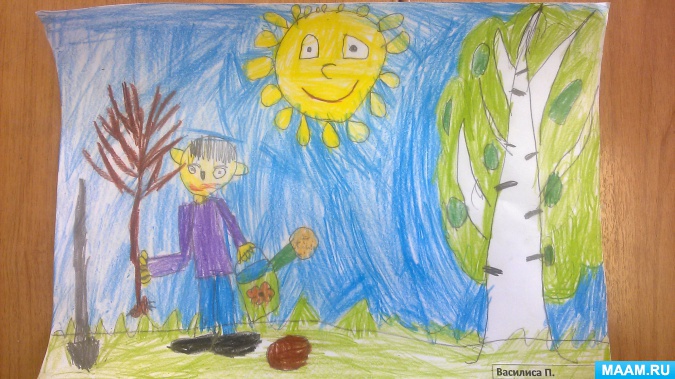 Тема: «Сажаем деревья» Цель:Закрепить знание о том, что дерево - это живой объект, который дышит, питается, растет; при неосторожном отношении деревья могут погибнуть. Задачи:Развивать образное мышление, творческую фантазию детей. Продолжать учить рисовать фигуру человека пропорционально. Закреплять навыки закрашивания рисунка. Воспитывать аккуратность в работе. Поддерживать интерес к изучению различных способов изображения действительности. Воспитывать бережное отношение к деревьям, любовь к природе и всему живому на земле.Предварительная работа: беседы с детьми о труде людей в природе весной; чтение художественной литературы; рассматривание картин, иллюстраций; просмотр развивающих видео.Оборудование: листы бумаги, простые и цветные карандаши, развивающее видео "Весенние работы в саду"Ход занятия:- Послушай, пожалуйста, загадку и попробуй ее отгадать:Весной развеселит,Летом охладит,Осенью накормит,А зимой согреет.(Дерево)- Как ты думаешь, почему в загадке сказано, что дерево весной нас радует?(После долгой зимы на деревьях появляются тоненькие нежные листочки и цветы - это радует нас).- Почему летом дерево холодит? (В жаркую погоду всем приятно отдохнуть в прохладной тени деревьев).- А что значит, что осенью дерево нас накормит? (Яблоки, сливы, груши, орехи - все это плоды деревьев, которыми лакомятся и люди, и звери).- А как может дерево согреть зимой? (Старые больные деревья рубят на дрова, а на молодых и здоровых зимуют белки, птицы, жуки и другие насекомые).- Видишь, как много информации содержит одна небольшая народная загадка. А послушай еще одну загадку:Что это за чудо у окна:Много рук, а нога одна?(Дерево)- Подумай, одна нога у дерева, это что? (Ствол). - А что названо руками? (Ветви)- Правильно. В сказках и мультфильмах мы часто можем видеть, как деревья пользуются своими ветвями, как руками. Это потому, что деревья - живые.- Они дышат (ведь всем растениям нужен воздух), питаются (своими корнями впитывают питательные вещества из земли), растут, иногда даже болеют и погибают. Зимой деревья спят, а весной просыпаются, и тогда на ветвях появляются сначала почки, а потом нежные листочки.- С наступлением весны у людей в саду появляется много работы. Давай рассмотрим картинки.- Давай с тобой посадим свой сад. Но прежде чем приступить к работе, давай подготовим свои пальчики. Пальчиковая гимнастикаЭтот пальчик в сад пошел,Этот яблоко нашел,Этот яблоко сорвал,Этот яблоко отдалБольчишу-крепышу!Этот пальчик сливки нашел,Этот пальчик сливки сорвал,Этот пальчик снес домой,Ну а самый маленький съел все до одной!- А теперь приступай к работе.Самостоятельная деятельность детей, индивидуальная помощь взрослого.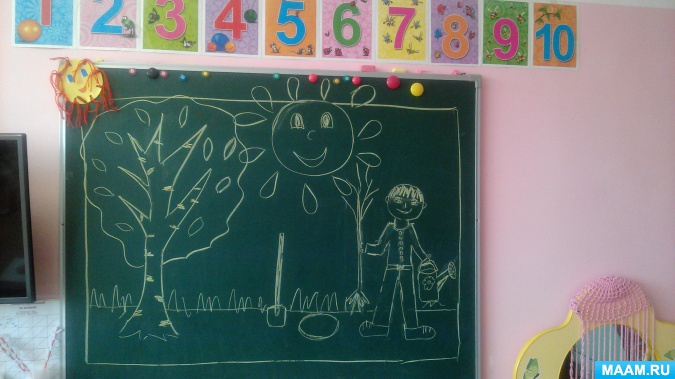 